Informativa sul trattamento dei dati personali (Artt. 13 Regolamento UE 2016/679 -GDPR)  AI FINI DEL SERVIZIO DI EROGAZIONE DEI BENEFICI PREVISTI  DALLE AGEVOLAZIONI TARIFFARIE DI CUI ALL’ART. 5, COMMA 33, DELLA L.R. N. 48 DEL 28.12.2018Gent.le Genitore /Studente,ai sensi del Regolamento UE 2016/679 (di seguito GDPR), ed in relazione ai dati personali riguardanti persone fisiche oggetto del presente trattamento, il Comune di Putifigari desidera informarla di quanto segue:1 - Titolare del trattamentoTitolare del trattamento dei dati, è il Comune di  Putifigari, con sede in Putifigari – Piazza dei Boyl n. 9 , email: comune.putifigari@tiscali.it - pec: protocollo.putifigari@legalmail.it - Tel. 079 905023Il COMUNE ha nominato come Data Protection Officer (DPO) o Responsabile Protezione Dati (RPD) l’Avv. Alessandra Etzo  contattabile inviando una mail a dpo@unionecoros.it. 2- Finalità del trattamento dei datiI dati personali sono raccolti in funzione e per le finalità delle seguenti procedure: agevolazioni tariffarie  di cui all’art. 5,comma 33, della L.R. n. 48 del 28.12.2018 (Legge di stabilità 2019). Rimborso di abbonamento annuale studenti anno scolastico/accademico 2018/2019 e abbonamento studenti gennaio – febbraio 2019. I dati personali sono oggetto di trattamento per le suddette finalità.3 - Modalità del trattamentoIl trattamento dei dati è effettuato in modo da garantirne sicurezza e riservatezza, mediante strumenti e mezzi cartacei, informatici e telematici idonei, adottando misure di sicurezza tecniche e amministrative atte a ridurre il rischio di perdita, uso non corretto, accesso non autorizzato, divulgazione e manomissione dei dati.Il Comune di Putifigari, quale Titolare del trattamento,  tutela la riservatezza dei dati personali e garantisce ad essi  la necessaria protezione da ogni evento che possa metterli a rischio di violazione4 - Base giuridica del trattamentoIl trattamento dei dati personali si fonda sulle seguenti basi giuridiche:necessità del trattamento ai fini dell’assegnazione dei benefici previsti dalle “agevolazioni tariffarie  di cui all’art. 5,comma 33, della L.R. n. 48 del 28.12.2018 (Legge di stabilità 2019). Rimborso di abbonamento annuale studenti anno scolastico/accademico 2018/2019 e abbonamento studenti gennaio – febbraio 2019”;necessità del trattamento per l'esecuzione di un compito di interesse pubblico o connesso all'esercizio di pubblici poteri di cui è investito il titolare del trattamento; in particolare per la gestione della procedura per l’assegnazione dei benefici “agevolazioni tariffarie  di cui all’art. 5,comma 33, della L.R. n. 48 del 28.12.2018 (Legge di stabilità 2019). Rimborso di abbonamento annuale studenti anno scolastico/accademico 2018/2019 e abbonamento studenti gennaio – febbraio 2019”; (art. 6 par. 1 lett. e)  GDPR).5 - Dati oggetto di trattamentoDati personali di persone fisiche oggetto di trattamento sono: Dati anagrafici: nome e cognome, luogo e data di nascita, residenza / indirizzo, codice fiscale, e-mail, telefono, numero documento di identificazione, Istituto scolastico di frequenza; Dati economici: importo dell’agevolazione individuato dal Comune di Putifigari. Non sono oggetto di trattamento le particolari categorie di dati personali di cui all’art. 9 par. 1 GDPR.6 - Comunicazione e diffusione dei datiI dati personali sono comunicati, senza necessità di consenso dell’interessato, ai seguenti soggetti:ai soggetti nominati dal Comune di Putifigari quali Responsabili in quanto fornitori dei servizi relativi al sito web, alla casella di posta ordinaria e certificata.all’Istituto di Credito Bancario per l’accredito dei corrispettivi spettanti ai beneficiari degli interventi predetti;ogni altro soggetto pubblico o privato nei casi previsti dal diritto dell’Unione o dello Stato italiano.La diffusione dei dati si limita alla pubblicazione sul sito web del Comune di Putifigari nella sezione "Amministrazione trasparente", dei dati richiesti dalla normativa in materia di Trasparenza ed Anticorruzione.7 - Trasferimento dei datiIl Comune non trasferirà i dati personali in Stati terzi non appartenenti all’Unione Europea.8 - Periodo di conservazione dei datiIl Comune di Putifigari conserva i dati personali dell’interessato fino a quando sarà necessario o consentito alla luce delle finalità per le quali i dati personali sono stati ottenuti.I criteri usati per determinare i periodi di conservazione si basano su:durata del procedimento di assegnazione dei contributi di cui alle “dalle “agevolazioni tariffarie  di cui all’art. 5,comma 33, della L.R. n. 48 del 28.12.2018 (Legge di stabilità 2019). Rimborso di abbonamento annuale studenti anno scolastico/accademico 2018/2019 e abbonamento studenti gennaio – febbraio 2019”;obblighi legali gravanti sul titolare del trattamento, con particolare riferimento all’ambito fiscale e tributario;necessità o opportunità della conservazione, per la difesa dei diritti del Comune di Putifigari;previsioni generali in tema di prescrizione dei diritti.I dati personali possono essere conservati per un periodo maggiore, qualora se ne ponga la necessità per una legittima finalità, quale la difesa, anche giudiziale, dei diritti del Comune di Putifigari; in tal caso i dati personali saranno conservati per tutto il tempo necessario al conseguimento di tale finalità.9 - Diritti dell’interessatoL’interessato dispone dei diritti specificati negli articoli da 15 a 22 del GDPR, di seguito indicati:diritto di accesso ai dati personali - art. 15 GDPRdiritto alla rettifica - art. 16 GDPRdiritto di limitazione di trattamento - art. 18 GDPRdiritto alla portabilità dei dati - art. 20 GDPRdiritto di opposizione - art. 21 GDPR.L'interessato può esercitare questi diritti inviando una richiesta alla pec di Comune di Putifigari: protocollo.putifigari@legalmail.it.Nell'oggetto l’interessato dovrà specificare il diritto che si intende esercitare, per quale finalità sa o si suppone che i suoi dati siano stati raccolti dal Comune di Putifigari e dovrà allegare, se la richiesta non proviene da casella pec intestata all'interessato, un proprio documento di identità.10 - Diritto di reclamoL’interessato ha altresì il diritto di proporre reclamo al Garante della privacy è raggiungibile sul sito www.garanteprivacy.it.11 - Fonte di provenienza dei datiI dati personali sono conferiti dall’interessato. Il Comune di Putifigari può tuttavia acquisire taluni dati personali anche tramite consultazione di pubblici registri, ovvero a seguito di comunicazione da parte di pubbliche autorità.12 - Conferimento dei datiIl conferimento dei dati personali è dovuto in base alla vigente normativa, ed è altresì necessario ai fini della partecipazione alla richiesta di agevolazione tariffaria di cui all’art. 5, comma 33, della L.R. n. 48 del 28.12.2018 (Legge di stabilità).Io Sottoscritto acconsento a che il Comune di Putifigari ponga in essere le attività sopra descritte per le quali il consenso rappresenti la base giuridica del trattamento e, per tale motivo,☐ presto il consenso☐ nego il consenso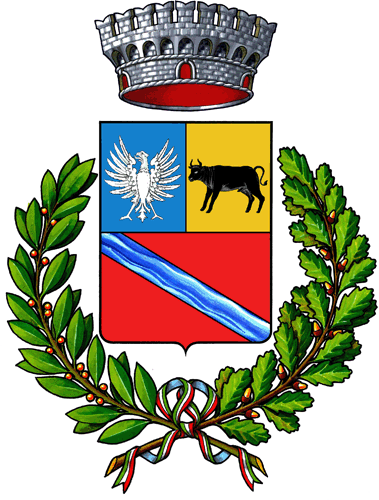 COMUNE DI PUTIFIGARIProvincia di SassariData _______Il Richiedente____________________________________